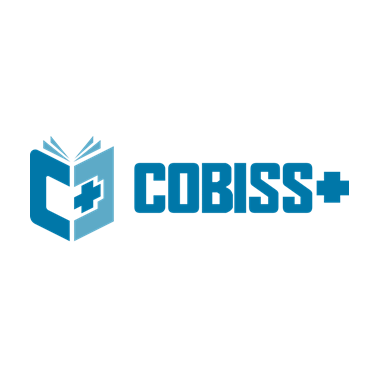 DOSTOP DO PODATKOV O KNJIGAHV ŠOLSKI KNJIŽNICI OTOČECKako uporabljamo COBISS+ V spletnem brskalniku v ukazno okno GOOGLE vpišite COBISS+. Izberite zadetek in pokazali se vam bosta dve okni.  V prvi iskalni niz napišete naslov knjige, ki jo želite poiskati, v drugi niz pa vpišite kratico naše šolske knjižnice (OSOTO). 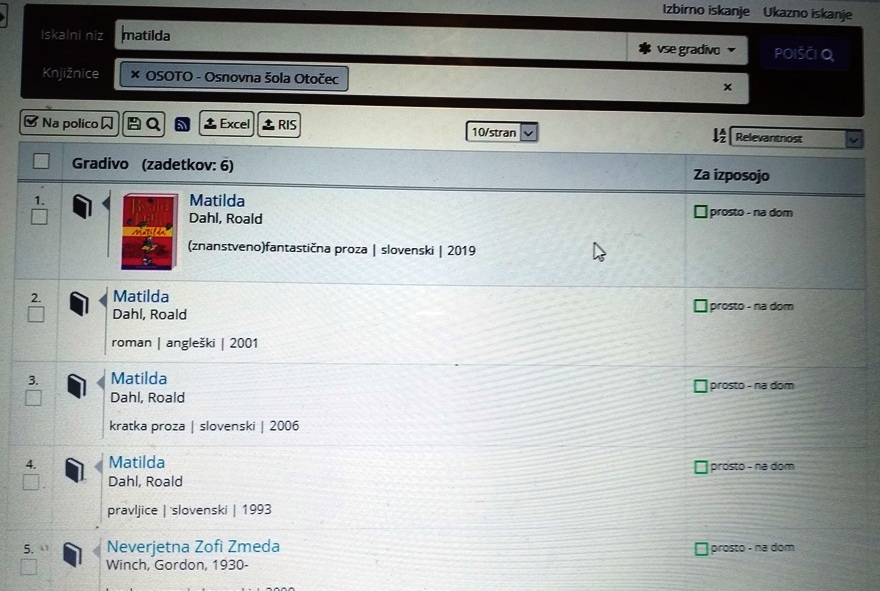 Če kliknete na naslov knjige, se vam bodo prikazale vse izdaje te knjige v naši šolski knjižnici. V desnem stolpcu preglednice lahko vidite,  ali so knjige izposojene ali so na razpolago za izposojo.  Če ugotovite, da šolske knjige v knjižnici ni ali pa je izposojena, si prosim izberite knjigo, ki je na razpolago. Če vas zanima več, si lahko na You Tubu ogledate posnetek oz. navodila z naslovom Predstavitev Cobiss+, in kako lahko preko spleta kar od doma dostopate do elektronskih knjig, ki si jih naložite na svoj računalnik ali prenosno napravo. Knjižničarka Hermina Videnič